「働き方改革用ポスター」申込書　　　年　　月　　日（一社）日本建設機械レンタル協会 九州ブロック殿会社名　　　　　　　　　　　　　　　　ご担当者　　　　　　　　　　 電話　　　 　　　　　　　　　　メールアドレス　　　　　　　　　　　住所（送付先）　　　　　　　　　　　　　　　　　　　　　　　　　　 注文数　　　　　　　　　　　　　　　　　　　ポスター送料は別途500円（税別）申し込み先　 メール　klr@klr-rental.jp　ＦＡＸ　092-452-2563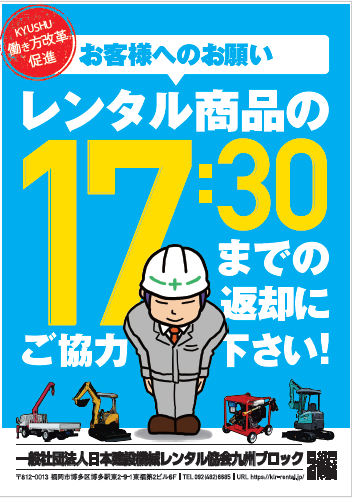 返却時間単価（税別）枚数金額（税別）17：30＠500円